Муниципальный этап всероссийской олимпиады школьников по математике.   2016 год. 6 класс.В каждой из предложенных вам задач нужно написать правильный ответ  в бланке для ответов. В некоторых задачах может быть несколько ответов. В этом случае для noлучения полного балла за задачу вам необходимо  указать их  все. Если вы xomиme исправить свой ответ, следует перечеркнуть ранее написанный и рядом  написать  новый.  Никаких  решений  задач  писать  не нужно.! Вы сдаете ТOЛЬКO бланк ответов, условия задач  можно  оставить  себе. Пользоваться мобильными телефонами и калькуляторами  (любыми.!)  строго запрещается.!Задача 1.   Сейчас по календарю месяц ноябрь. Какой месяц  будет через 2016  месяцев?Задача 2.  Четверым носильщикам поручено перенести 8 коробок весом 2, 3, 6, 8, 9, 11,12  и  17  кг соответственно.  Как  им  распределить  между  собой  эти коробки, чтобыкаждому достался  груз одинакового веса?	7Задача 3.  Вычислите значение выражения         11 + 12 + 20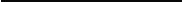 5	1Задача 4. У Шалтая-Болтая в четыре раза больше устриц, чем у Плотника, а также в три раза больше устриц, чем у Моржа. Сколько устриц у всех троих вместе взятых, если у Моржа на 10 устриц больше, чем у Плотника?Задача  5.  Представьте  число 2016 в виде произведения  шести различных цифр.Задача 6. Разрежьте фигуру на рисунке справа на три части так, чтобы в каждой части была снежинка и из этих частей сложите квадрат (без пропусков и наложений). Достаточно указать одно решение.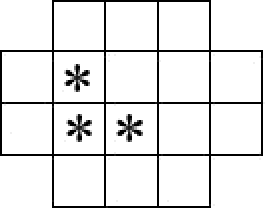 Задача 7. В забеге шести спортсменов Андрей отстал от Бориса и еще отдвух спортсменов. Виктор финишировал после Дмитрия, но ранее Fеннадия. Дмитрий опередил Бориса, но все же пришел после Евгения. Какое место занял каждый спортсмен?Задача 8. Мартышка, Осёл и Козёл затеяли сыграть трио. Уселись чинно в ряд, Мартышка справа. Ударили в смычки, дерут, а толку нет. Поменялись местами, при этом Осёл оказался в центре. А трио всё нейдёт на лад. Пересели ещё раз. При этом оказалось, что каждый из трёх «музыкантов» успел посидеть и слева, и справа, и в центре. Кто где сидел на третий раз?Задача 9.  Какой по счету (слева направо) знак «—» в выражении 6 — (5 — (4 — (3 — (2 — 1)))) = 1надо поменять на знак «+» для того, чтобы оно превратилось в верное равенство?Задача 10. В ряд без промежутков выписаны все натуральные числа: 1234567891011121314151617181920... Какая цифра стоит на 2016-м месте?Задача 11.  Решите уравнение 9 + 7   (5 + 3   (1 + х)) + 8   (6 + 4-   (2 + х)) = 866.Задача 12. В некоторых промежутках между семью шестерками: 6 6 6 6 6 6 6 поставьте арифметические знаки («+», «—», «*», «=») так, чтобы значение полученного выражения стало равно 100. Разрешается использовать скобки.Задача 13. Разрежьте квадрат 5*5 по клеточкам на какие-нибудь четыре фигуры  с равными периметрами.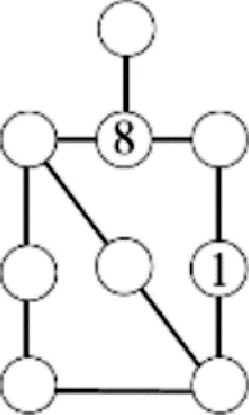 Задача 14. Foшa расставил в кружочки на рисунке справа цифры от 1 до 9 (каждую использовал по одному разу). У него получилось, что суммы цифр, стоящих на каждой из шести линий оказалась равными. Некоторые цифры стерлись, восстановите ихЗадача 15.  Используя каждую из цифр 0, 1, 2, 3, 4 ровно один раз, можносоставить много различных пятизначных чисел. Все эти числа расставили в возрастающем порядке. Какое число стоит на 25-ом месте?Задача 16. Купец везет товар через лес. В лесу его по очереди останавливают три разбойника. Первый отбирает 30% товара, имеющегося у купца к моменту их встречи, второй — 40% товара, имеющегося у купца к моменту их встречи, а третий — 50% товара, имеющегося у купца к моменту их встречи. Сколько процентов товара (от начального количества) останется у купца после того, как он проедет всех троих разбойников?Задача 17. Пять команд сыграли футбольный турнир. Каждая сыграла с каждой ровно по одному разу. За победу давалось 3 очка, за ничью — 1 очко, за поражение — 0 очков. Победитель турнира набрал столько же очков, сколько и остальные 4 команды вместе взятые. Сколько было ничейных матчей в этом турнире?Задача 18. Среди чисел от 1 до 99 выбрано 50 чисел. Известно, что никакие два из них не дают в сумме ни 99, ни 100. Чему равна сумма выбранных чисел?Задача 19. В некотором войсковом соединении самый старший по рангу — капитан. Кроме него, есть один старший лейтенант, два лейтенанта, 12 сержантов и много солдат (по убыванию рангов). Каждый военнослужащий подчиняется всем, кто старше его по рангу. Каждый военнослужащий начальствует над всеми, кто младше его по рангу. Число подчиненных в 10 раз больше числа начальников. Сколько всего человек в этом соединении?Задача  20.  Какой цифрой заканчивается  число  3    333+    444444+  555555d